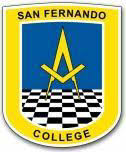 Guía Nº 6Unidad 1: Habilidades motrices básicas de locomoción, manipulación y estabilidad.Observa en compañía de un adulto el siguiente video:https://youtu.be/wIFkZGI8XZkLuego realiza la actividad que se incluye más abajo1.- Actividad      ¿Qué te ocurre durante el ejercicio? Asignatura: Educación FísicaNivel: Primero Básico A-B-CProfesora: Constanza González PizarroObjetivo: Reconocer las sensaciones y respuestas corporales provocadas por la práctica de actividad física, como cambios del color de la piel, sudor, agitación, ritmo de respiración, cansancio y dificultad al hablar.Consultas: cogonzalez@sanfernandocollege.cl Actividad realizada¿se enrojeció mi cara?¿se agitó mi respiración?¿se aceleró mi corazón?¿transpiro durante la actividad?Lanzas objetosSaltarPasar por óbstaculosRutinas de actividad en casa